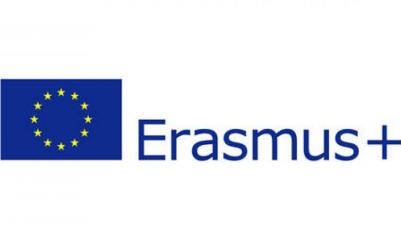 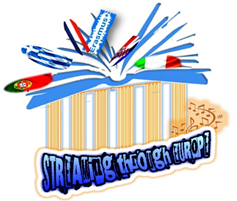 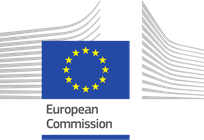 PROGRAM SCHEDULE   from 8. — 13. NOVEMBER, Trogir, Croatiawww.os-kralja-zvonimira-st.skole.hr/skola/erasmus_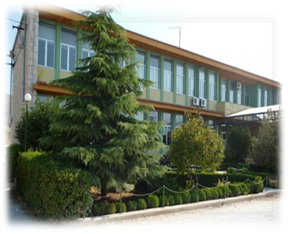 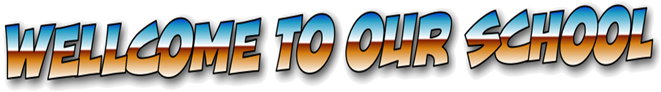 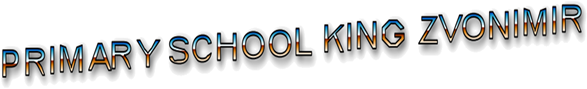 On behalf of our school King Zvonimir Elementary School, Seget Donji, Croatia, within the ongoing Erasmus + KA229-Partnership Partnership in School Exchange, 2020-1-NL01-KA229-064553_3, we officially send to your school Model junior high school Evangeliki Scholi Smyrnis planned activities and program scheduleDAY 1.                                       8.11.2021.DAY 2.                                   10.11.2021.DAY 3.                                              9.11.2021.DAY 4th and 5th                              11.11.2021.-12.11.2021.We are informing you that the scedrual can be changed in order to improve  activities and for better achiving the goals of this project.Headmaster Mr. Dominik Matković_______________________9hENTRANCEWELLCOME SONGSPEACHVIDEO PRESENTATION OF COUNTRY, CITY AND SCHOOLSchool programe in Croatia-introducing to each others10:00hCoffee tea cake 11:00hSports, hanging together 14:00 hLUNCH  15:00hMEETING IN TROGIRAt 8 locations PUPILS get a short text and tasks the correct answer leads to the next location - + city mapWORKSHOP Trogir ESCAPE BOOK  -escape the cityEscape the book genially  ONLINE7:00hDeparture by tourist bus in front of the school  towards the city of Dubrovnik city ​​tour with a local guide (English): Stradun, Minčeta Tower, Revelin Fortress, mOnorph's Fountain, Rector's Palace, Sightseeing of Dubrovnik walls and city panorama or cable car ride (optional).CREATIVE LETTERS FOR NEW CREATED FAIRYTALE FOR – WORKSHOP OF DRAWING LETTERS!14:00hLUNCHAfter lunch, boat ride to the nearby island of Lokrum. Island tour and contents.Mythological place for narrative cards for motivation to write a good storyReturn by boat to Dubrovnik.Rest and departure by bus to Seget.Driving on the highway with short stops.Arrival in the evening.9:00hCITY SPLITCity library Marko Marulić Split - Central Library  Optional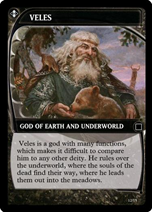 WORKSHOP OF CREATIVE WRITINGMaking a fairy tale with characters from Slavic mythology-workshopsNARATIVE CARDS WITH LOCATIONS, MOTIFS, CHARACTERS AND THEME Visiting Split with local guide on English14:00hLUNCH16:00hAdventure Zagora-Izletište PodastranaWorkshop illustrate a fairytale 9:00hGOING FOR OGULIN11:00h"Ivana's fairytale house", a museum dedicated nfairy tales whose founding was inspired by the world-famous children's writer, Ogulinka Ivana BrlićMažuranić. We take a workshop of your choice. Rest and return by highway.This is the place for educational and fun workshops which promote the knowledge of fairy tales and inspire creativity.14:00hPlitvce lakes, most visited national park in Croatia under the protection of UNESCO since 1950.years. Sightseeing of a large waterfall, a walk along the trail, a boat ride on Lake Kozjak and a train-bus ride.Holidays for games and entertainment near Lake Kozjak. Rest and continue driving towards the town of Slunj. Stoppingfor lunch. After lunch, departure for Rastoke. Upon arrival, we tour Rastoke, the waterfalls that have formedby the play of nature at the confluence of the river Slunjčica and the river Korana. Nature played with the blue-green waters of the river-mythological place…….Discussing miths and legends of CroatiaLake Sabljaci where we have lunch. LUNCH AT SLUNJ OR OGULIN16:00h5th day16:00:00hOVERNIGHT IN ZAGREB We visit Ban Jelačić Square, the Cathedral, Tkalčićeva Street, the Stone Gate, St. Mark's Square, Banskecourt, Lotršćak tower, cable car ride and descent to Ilica. Free time in the square for photography.Departure for the hotel. Accommodation in a hotel ***. DinBreakfast. After breakfast, pack your bags and go on a tour of the Technical Museum (optional) or the MuseumIllusion (optionalTime for say goodbuy!!! 